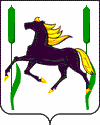                   АДМИНИСТРАЦИЯ      муниципального района                Камышлинский           Самарской области               ПОСТАНОВЛЕНИЕ                     30.10.2020  № 380О внесении изменений в постановление Администрации муниципального района Камышлинский Самарской области от 25.03.2015 года № 181.1	В соответствии с Федеральным законом от 06.10.2003 № 131-ФЗ «Об общих принципах организации местного самоуправления в Российской Федерации», руководствуясь Уставом муниципального района Камышлинский Самарской области, Администрация муниципального  района Камышлинский Самарской областиПОСТАНОВЛЯЕТ:1.Внести в постановление Администрации муниципального района Камышлинский Самарской области от 25.03.2015 № 181.1 «Об утверждении Порядка учёта детей, подлежащих обучению по образовательным программам дошкольного, начального общего, основного общего и среднего общего образования в образовательных учреждениях, расположенных на территории муниципального района Камышлинский Самарской области» (далее – постановление, Порядок) следующие изменения:1) пункт 2 постановления изложить в следующей редакции:«2. Рекомендовать:психологу-методисту Камышлинского отдела образования Северо-Восточного управления министерства образования и науки Самарской области ;- директору ГБОУ СОШ с. Камышла ;- директору ГБОУ СОШ с. Новое Усманово;- директору ГБОУ СОШ с. Старое Ермаково;- директору ГБОУ СОШ с. Русский Байтуган;- Главе сельского поселения Байтуган муниципального района Камышлинский Самарской области;- Главе сельского поселения Балыкла муниципального района Камышлинский Самарской области;- Главе сельского поселения Ермаково муниципального района Камышлинский Самарской области;- Главе сельского поселения Камышла муниципального района Камышлинский Самарской области;- Главе сельского поселения Новое Усманово муниципального района Камышлинский Самарской области;- Главе сельского поселения Старое Усманово муниципального района Камышлинский Самарской области организовать работу по учёту детей, подлежащих обучению по образовательным программам дошкольного, начального общего, основного общего и среднего общего образования.»;2)  пункт 5 постановления изложить в следующей редакции:«5. Контроль за исполнением настоящего постановления возложить на заместителя Главы муниципального района по социальным вопросам Павлова А.М.»;3) раздел I Порядка дополнить пунктом 1.5. следующего содержания:«1.5. Комитет по вопросам семьи и детства администрации муниципального  района Камышлинский Самарской области осуществляет организационное и методическое руководство работой по учету детей.»;4) абзац второй пункта 2.2. раздела II Порядка изложить в следующей редакции:«- Камышлинский отдел образования Северо-Восточного управления министерства образования и науки СО (по согласованию);».2. Разместить настоящее постановление на официальном сайте Администрации   муниципального  района Камышлинский Самарской области в сети Интернет www.kamadm.ru.3. Контроль за исполнением настоящего постановления возложить на заместителя Главы муниципального района по социальным вопросам Павлова А.М.4. Настоящее постановление вступает в силу после его подписания.И.о.Главы муниципального района                                             А.М.ПавловВалиева Г.М., 3-32-38